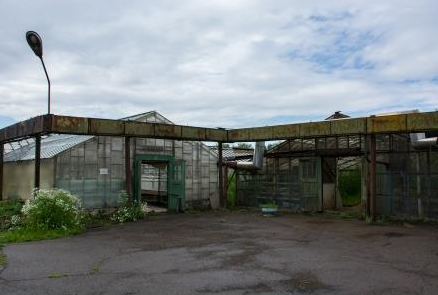 Теплицы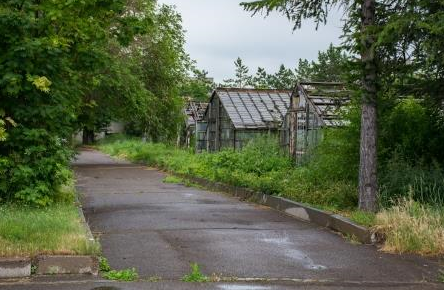 Теплицы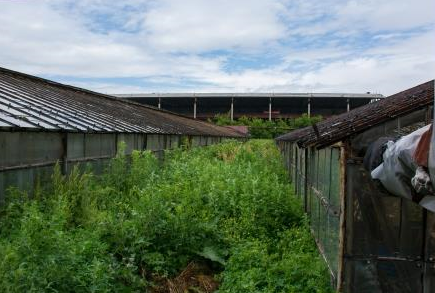 Теплицы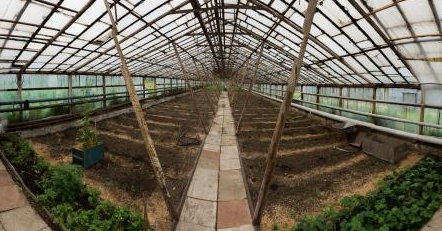 Теплица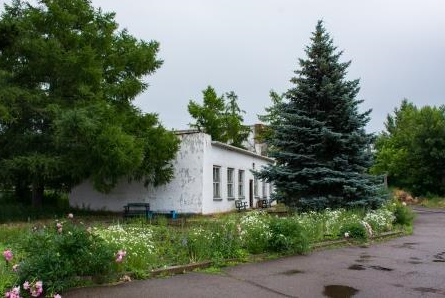 Здание (кадастровый номер 24:50:0000000161623) 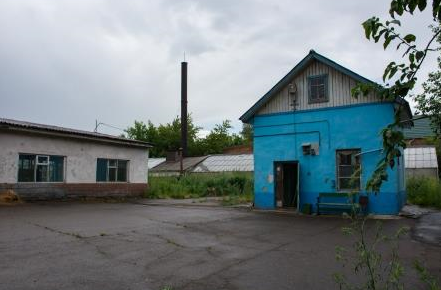 Справа Здание (кадастровый номер 24:50:0000000:5751)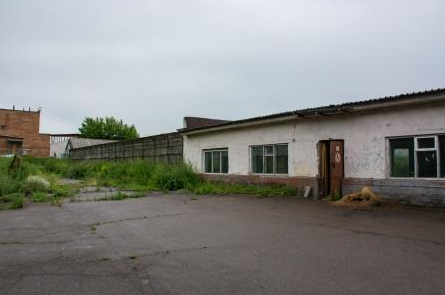 Здание (кадастровый номер 24:50:0500194:591) 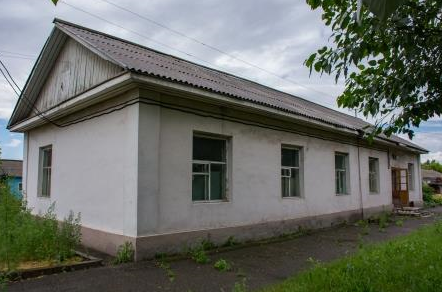 Здание (кадастровый номер 24:50:0500194:554) 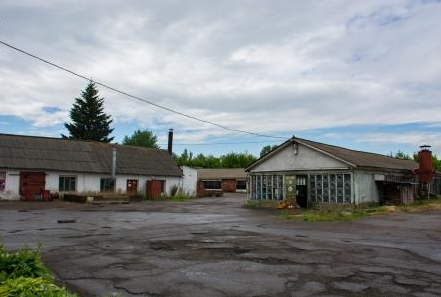 Слева здание (кадастровый номер 24:50:0500194:609) Справа здание (кадастровый номер 24:50:0500194:611) 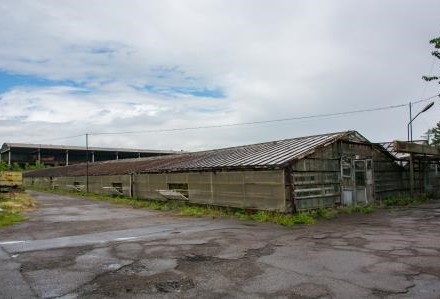 Теплица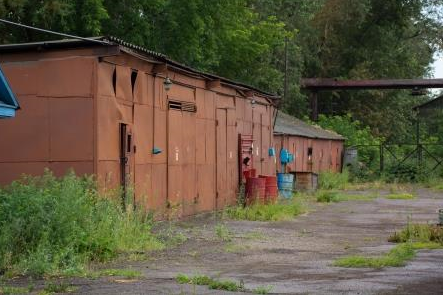 Здание (кадастровый номер 24:50:0000000:161752) 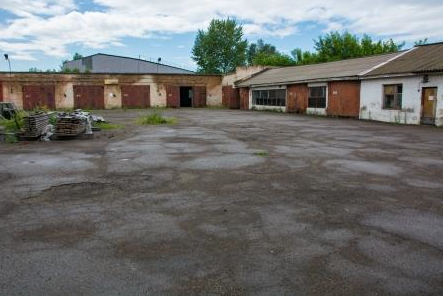 Здание (кадастровый номер 24:50:0500194:612) 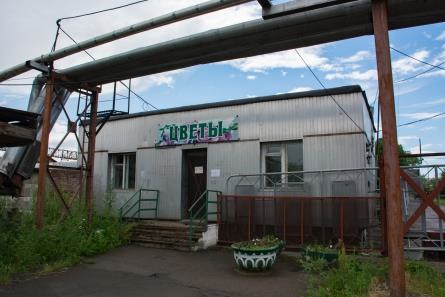 Здание (кадастровый номер 24:50:0500194:618) 